Разъяснения о способах предоставления данных о пассажирах и персонале транспортных средств в АЦБПДП ЕГИС ОТБ 
посредством ИС АСППодключение иностранных авиакомпаний к ЕГИС ОТБ через ИС АСП рекомендовано Минтрансом России как один из способов обеспечения бесперебойного сбора от иностранных авиакомпаний данных о пассажирах и персонале транспортных средств и позволяет заместить ушедшую из России компанию SITA, обеспечивающую передачу указанных сведений до 2023 года включительно. Ниже в настоящих разъяснениях описывается процесс организации передачи данных о пассажирах и членах экипажа в ЕГИС через ИС АСП. ИС АСП позволяет обеспечить защищенное информационное взаимодействие участников авиатранспортной отрасли, в том числе передачу данных о пассажирах и персонале (экипаже) транспортных средств в ЕГИС ОТБ в привычном авиакомпаниям формате Type B для обеспечения соответствия требованиям по предоставлению данных предварительного информирования о пассажирах в виде сообщений PNR (далее - Passenger Name Record) и API (далее - Advanced Passenger Information). Принимая во внимание, что компания «SITA», предоставляющая авиакомпаниям (в частности иностранным) каналы связи в целях передачи сообщений APIS и PNR, формируемых системами бронирования и регистрации перевозчиков, с 01.11.2023 прекратила оказание данных услуг, требуется создание канала связи между такими системами перевозчиков и ИС АСП в целях дальнейшей передачи данных в АЦБПДП ЕГИС ОТБ.Дополнительно обращаем внимание, что передача данных PNR станет обязательной после принятия и вступления в силу изменений в приказ Минтранса России от 19.07.2012 № 243 соответствующих части 5.1-1 статьи 11 Федерального закона № 16-ФЗ.Варианты подключения систем бронирования перевозок и регистрации пассажиров к ИС АСП.Подключение информационной системы авиакомпании к ИС АСП с использованием очередей передачи сообщений (MQ).Очередь сообщений (Message Queue, MQ) – это компонент программной инженерии, который реализует инфраструктуру обмена сообщениями с гарантированной доставкой. Подключение сервера авиакомпании с использованием протокола SMTP.Простой протокол передачи почты (Simple Mail Transfer Protocol SMTP) — это широко используемый сетевой протокол, предназначенный для передачи электронной почты в сетях TCP/IP.Подключение сервера авиакомпании с использованием объектного хранилища S3.Объектное хранилище S3(Simple Storage Service) – это защищенный интернет-сервис хранения и обмена цифровыми данными, работающий по одноименному протоколу.Все предлагаемые варианты подключения широко используются в отрасли и аналогичны используемым в международных отраслевых сетях SITA и ARINC.В настоящее время к ИС АСП подключены пятьдесят крупнейших аэропортов Российской Федерации и подключение аэропортов продолжается. Помимо обмена сообщениями PNR и API, данное подключение может использоваться для обмена сообщениями в формате Type B с системами сортировки багажа, локальными системами регистрации и другими производственными системами аэропортов. Также, авиакомпании могут использовать защищенные каналы связи АСП для обеспечения работы своих хостовых систем регистрации. Детали подключения оговариваются с каждой авиакомпанией отдельно. ФГУП «ЗащитаИнфоТранс» предоставит авиакомпаниям опросную форму.Подключение производится с помощью защищенного сетевого соединения между системой (системами) авиакомпании и ИС АСП, как показано ниже. Подключение от шлюза с ИС АСП к системе обеспечивается с использованием оборудования и набора протоколов сетевой безопасности, соответствующих российской нормативной базе.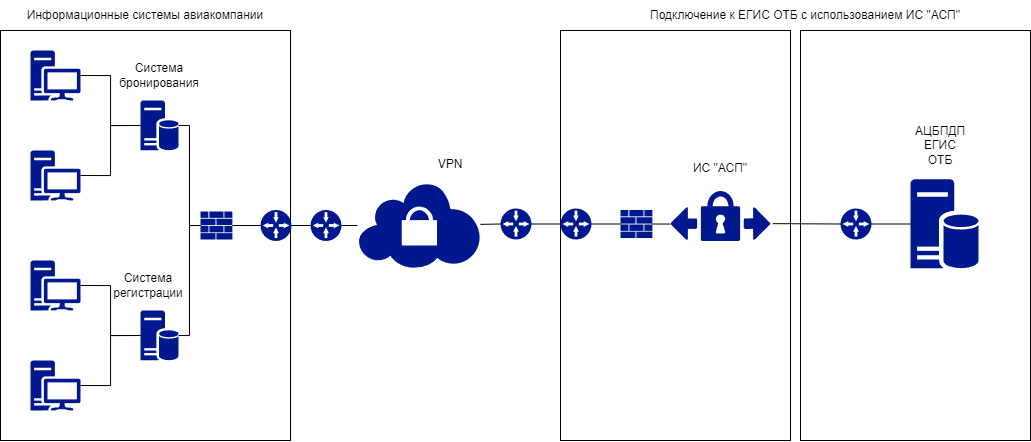 Процесс взаимодействия с авиакомпаниями сгруппирован по следующим основным этапам:Этап 1 – Контакт.• Первая установочная встреча между авиакомпанией и ФГУП «ЗащитаИнфоТранс».Этап 2 – Разработка технического проекта подключения.• Согласование способа передачи данных.• Согласование проекта организации сетевой связанности.Этап 3 – Тестирование.• Тестовое сетевое подключение.• Тестирование передачи данных в соответствии с требованиями.• Подтверждение получение данных авиа АЦБПДП ЕГИС ОТБ.Этап 4 – Передача в промышленную эксплуатацию.• Согласование даты перехода в промышленную эксплуатацию между 
ФГУП «ЗащитаИнфоТранс» и авиакомпанией.• Переход в промышленную эксплуатацию и передача сообщений в АЦБПДП ЕГИС ОТБ.